Pracovní list – ProteinyZ číselných kódů sestavte správné výrazy a následně je vysvětlete:13 1 11 18 15 13 15 12 5 11 21 12 1 – _ _ _ _ _ _ _ _ _ _ _ _ ________________________________________________________________1 13 9 14 15 11 25 19 5 12 9 14 25 – _ _ _ _ _ _ _ _ _ _ _ _ ________________________________________________________________9 13 21 14 9 20 1 – _ _ _ _ _ _ _ _______________________________________________________________8 5 13 15 7 12 15 2 9 14 – _ _ _ _ _ _ _ _ _ ________________________________________________________________2 9 12 11 15 22 9 14 25 – _ _ _ _ _ _ _ _ _ _______________________________________________________________Pojmová mapa a úkoly k ní:Pojmová mapa: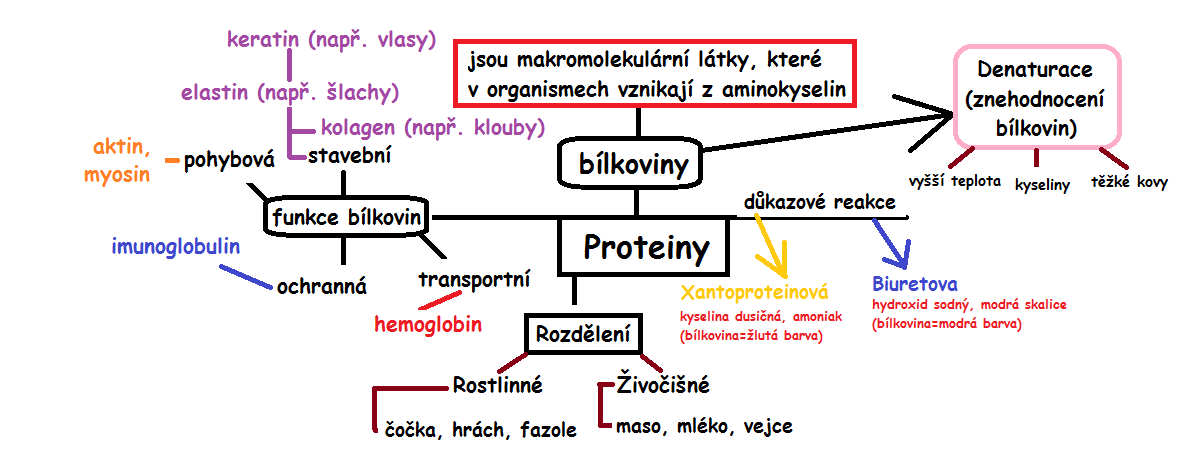 S pomocí pojmové mapy vyluštěte následující křížovku:S pomocí pojmové mapy v množinách zabarvěte pouze informace k tématu proteiny: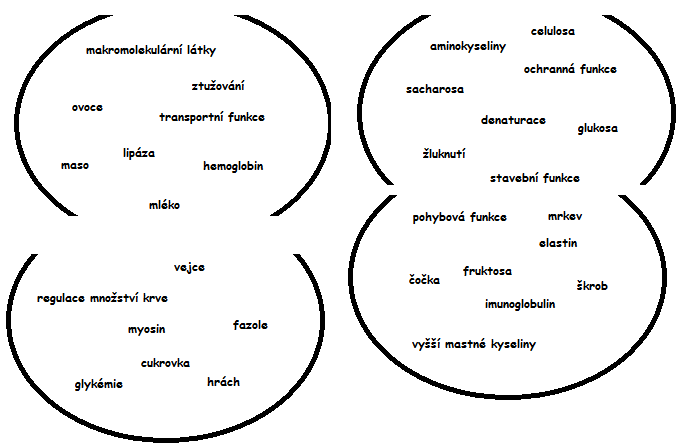 Spojte, co k sobě náleží:a. Hemoglobin		Bílkovina, která plní stavební funkci a najdeme ji např. ve vlasech.b. Aktin			Bílkovina plnící ochrannou funkci a najdeme ji především v krvi.c. Kolagen		Bílkovina plnící pohybovou funkci, najdeme ji např. ve svalech.d. Imunoglobulin		Je základní stavební jednotkou většiny bílkovin.e. Aminokyselina		Bílkovina plnící transportní funkci, najdeme ji v krvi (zajišťuje přenos kyslíku).f. Keratin		Bílkovina, která plní stavební funkci a najdeme ji např. v kloubech.Karetní test k tématu bílkoviny. Zakroužkujte správné odpovědi na otázky na jednotlivých kartičkách: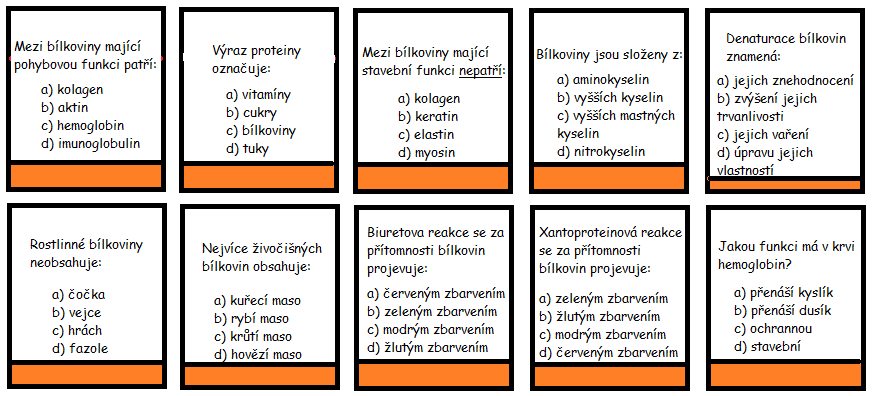 ABCDEFGHIJKLM12345678910111213NOPQRSTUVWXYZ14151617181920212223242526důkazová reakce přítomnosti bílkovin projevující se modrým zbarvenímnejdůležitější prvek organické chemiekrevní barvivo přenášející molekuly kyslíkunemoc, která se projevuje vznikem nádorucizí výraz pro „velkou“ molekuluje plné bílkovin a má dvě části, bílek a žloutekcizí název pro ochranu organismucizí výraz pro znehodnocení bílkovinjiný (cizí) název pro bílkoviny